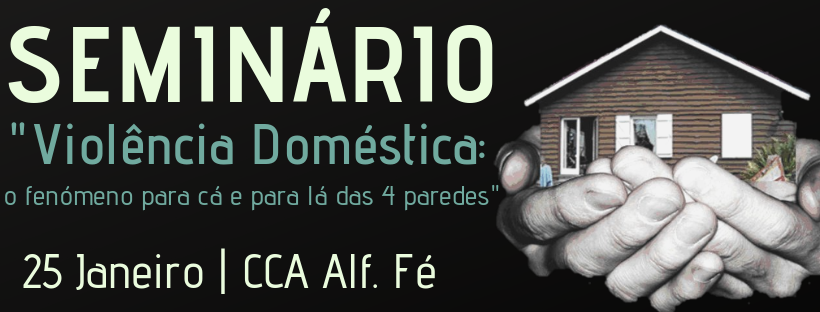 FICHA DE INSCRIÇÃO Por favor preencher e enviar para giav@lacsaf.pt  Todos os dados serão mantidos em confidencialidade.Qualquer dúvida ou esclarecimento contactar: Liga dos Amigos do Centro de Saúde de Alfândega da Fé - Largo do Arcebispo D. José de Moura 5350-009 Alfândega da Fé Telef./Telem.: 279 463 496 / 910 643 207NomeGénero____ Masculino             ____FemininoProfissãoEmpresa/InstituiçãoMoradaCódigo PostalTelef./Telem.E-mail